Fabricator / Welder Apprentice PositionsIn 2019, opportunities are available for Fabricating apprentice positions at our alumina refineries.As an apprentice in this trade you will be based initially in the fabrication section of the refinery’s main workshop. Here you will learn the skills of oxy cutting, arc and MIG welding. You will also work with other equipment associated with your trade such as guillotines, benders, angle grinders and plate rollers.Using the above tools, you will be required to assist in fabricating a large range of equipment used throughout the refinery, including pipework, pressure vessels, screens and structural steelwork. As a large percentage of fabrication work is developed from plate steel, you will be taught how to mark out a job so that when it is cut and bent into shape it assumes the correct form.Your job may also entail working in situations above the ground or in cramped conditions, wearing the necessary safety equipment. 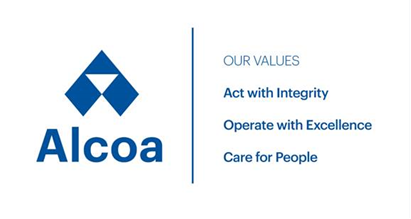 